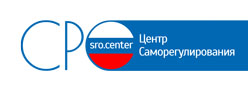 ИНФОРМАЦИЯо наличии зданий, помещений, оборудования и инвентаря1. Графа 2  заполняется  в предлагаемой порядке  и в зависимости  от заявленного  вида работ:- здания, помещения;- строительные машины;- средства обеспечения безопасности;- средства контроля и измерений;- вычислительная и множительная техника.2. Потребность в вычислительной и множительной технике  определяется в соответствии с нормативно-техническими документами в  проектировании.3. В графе 6 указывать адреса зданий и помещений.____________________________             ____________________________                        _______________________________                    (должность руководителя)                                                                       (подпись)                                                                                                 (фамилия и  инициалы)                                                                                  М.П.                                                              «_____»_________________ 201__г.№№п/пНаименование КоличествоТехническое состояниеДата следующего технического освидетельствования машин; метрологический контроль за средствами измерений, приборами, № документа, датаПримечание1234561.